Holiday Door Decorating Contest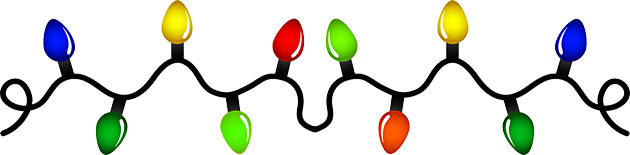 2019Judging Criteria4 points4 points3 Points3 Points2 Points2 Points1 Point1 PointScoreVisual Impact"Best Overall""WOW""Fabulous""In Awe""WOW""Fabulous""In Awe""I really like that""Excellent Job""I want to stay and look more""I really like that""Excellent Job""I want to stay and look more""Good job""I think it's good""I wish there was more…""Good job""I think it's good""I wish there was more…""Not quite sure what you were going for""Not quite sure what you were going for"CraftsmanshipExceptionally well-constructed, craftsmanship skills are excellent, very neatExceptionally well-constructed, craftsmanship skills are excellent, very neatGood construction and craftsmanship skills, neatGood construction and craftsmanship skills, neatDecently constructed, craftsmanship skills are average, may be a bit messyDecently constructed, craftsmanship skills are average, may be a bit messyPoor construction and craftsmanship skills, messyPoor construction and craftsmanship skills, messyCompletenessWell completed and space is utilized wellWell completed and space is utilized wellWell completed, but space was not utilized to the full extentWell completed, but space was not utilized to the full extentSomewhat completed, but appears something is missing or lots of empty spaceSomewhat completed, but appears something is missing or lots of empty spaceDecorating was not completedDecorating was not completedUnique"Most Creative"Exceptional originality and use of personal ideas Exceptional originality and use of personal ideas Good originality and some use of personal ideas Good originality and some use of personal ideas Average originality little use of personal ideasAverage originality little use of personal ideasNot very original; Google took the lead on this one.  Not very original; Google took the lead on this one.  Holiday Spirit ThemeIt is evident that Holiday Spirit is displayedIt is evident that Holiday Spirit is displayedHoliday Spirit is showcased through decoratingHoliday Spirit is showcased through decoratingHoliday Spirit has appearedHoliday Spirit has appearedDoesn't relate to holiday spiritDoesn't relate to holiday spiritTotal